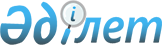 Об оказании дополнительной социальной помощи отдельным категориям нуждающихся граждан
					
			Утративший силу
			
			
		
					Решение Нуринского районного маслихата Карагандинской области от 16 ноября 2011 года N 388. Зарегистрировано Управлением юстиции Нуринского района Карагандинской области 12 декабря 2011 года N 8-14-156. Утратило силу решением Нуринского районного маслихата Карагандинской области от 27 марта 2014 года N 242      Сноска. Утратило силу решением Нуринского районного маслихата Карагандинской области от 27.03.2014 N 242 (вводится в действие по истечении десяти календарных дней со дня первого официального опубликования).

      В соответствии с Бюджетным кодексом Республики Казахстан от 04 декабря 2008 года, Законом Республики Казахстан от 23 января 2001 года "О местном государственном управлении и самоуправлении в Республике Казахстан", Законом Республики Казахстан от 28 апреля 1995 года "О льготах и социальной защите участников, инвалидов Великой Отечественной войны и лиц, приравненных к ним" районный маслихат РЕШИЛ:



      1. Утвердить категорию граждан, нуждающихся в дополнительной социальной помощи:

      1) участники Великой Отечественной войны;

      2) лица, приравненные к участникам Великой Отечественной войны;

      3) инвалиды;

      4) дети-инвалиды;

      5) малообеспеченные граждане;

      6) многодетные матери;

      7) туберкулезнобольные, состоящие на учете у фтизиатра.

      Сноска. Пункт 1 в редакции решения Нуринского районного маслихата Карагандинской области от 12.04.2012 N 68 (вводится в действие по истечении десяти календарных дней после дня его первого официального опубликования).



      2. Финансирование расходов на оказание социальной помощи отдельным категориям нуждающихся граждан производится по программе 451007 "Социальная помощь отдельным категориям нуждающихся граждан по решению местных представительных органов" в пределах средств, предусмотренных в бюджете района.



      3. Контроль за исполнением настоящего решения возложить на постоянную комиссию районного маслихата по вопросам бюджета, финансов, промышленности, строительства, пассажирского транспорта, жилищно-коммунального хозяйства, аграрным вопросам и экологии (Прокоп Г.Г.).



      4. Настоящее решение вводится в действие по истечении десяти календарных дней после дня его первого официального опубликования.      Председатель сессии,

      секретарь районного маслихата              Е. Туранов      СОГЛАСОВАНО:      Начальник государственного учреждения

      "Отдел занятости и социальных программ

      Нуринского района"

      __________ Г. Жупенова

      8 декабря 2011 год
					© 2012. РГП на ПХВ «Институт законодательства и правовой информации Республики Казахстан» Министерства юстиции Республики Казахстан
				